Family & Friends Test – Sept 2022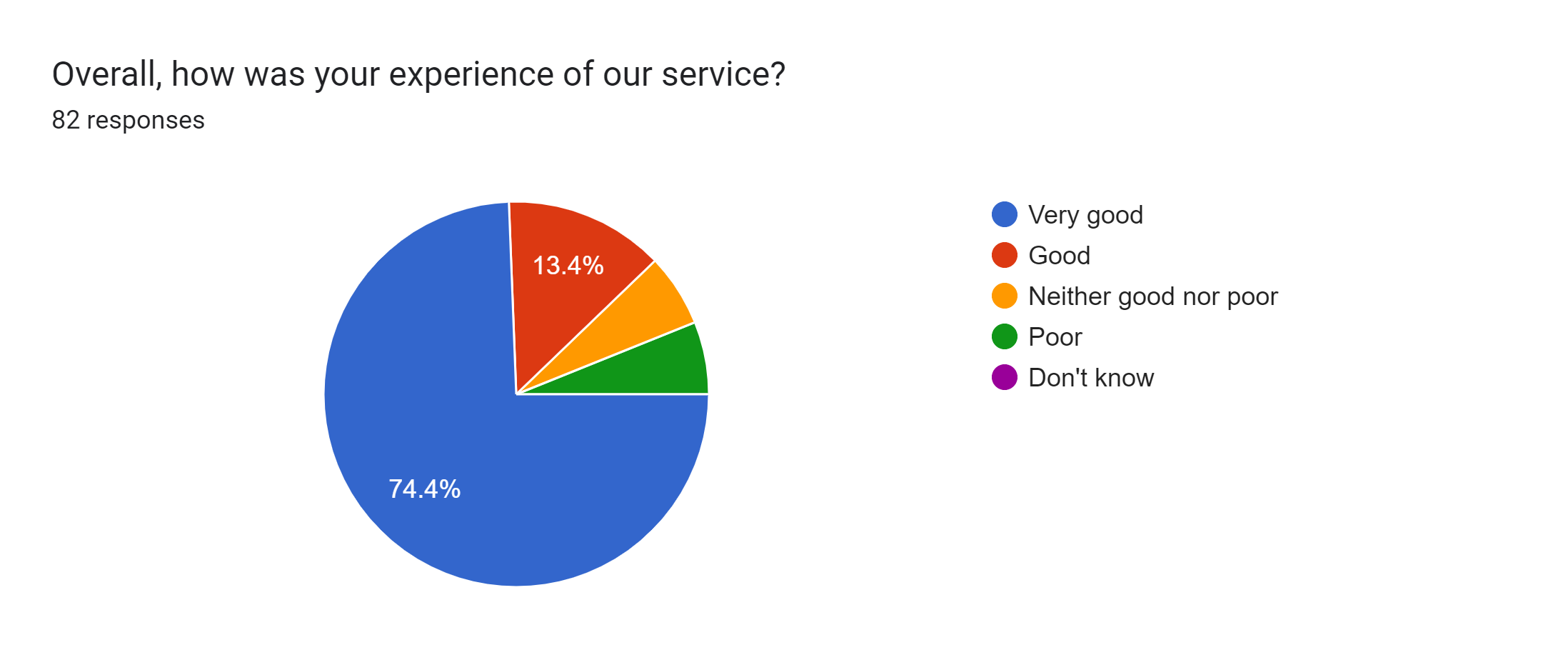 Satisfaction Score: 87.8%